Zveme Vás na akreditovaný kvalifikační kurz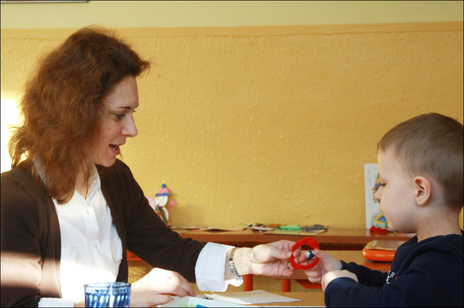 Studium pro asistenty pedagoga    (v rozsahu 120 hodin za cenu 8.700 Kč)Čtyři celovíkendové termíny:Teoretická výuka: 8. 11. 2019 – 10. 11. 201922. 11. 2019 – 24. 11. 201929. 11. 2019 – 1. 12. 2019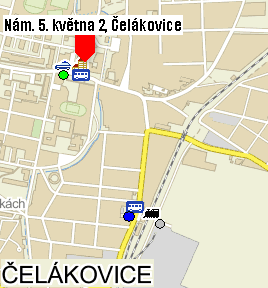 6. 12. 2019 – 8. 12. 2019Praktická výuka: 9. 12. 2019 – 20. 12. 2019Organizace: Zuzana Šidlichovskáaktuální informace o kurzu včetně termínů80 hod. teorie, 40 hod. praxee-mail: z.sidlichovska@mills.czZakončení kurzu:  úspěšné absolvování písemného testu 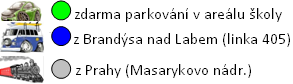 odevzdání závěrečné seminární práce	ústní zkouška z probraných témat									      V případě zájmu si můžete zajistit ubytování přímo v areálu.V případě zájmu o vystavení faktury kontaktujte prosím info@mills.cz a do poznámky nezapomeňte uvést příjmení a jméno účastníka.Při zahájení studijního programu je třeba předložit originál dokladu o nejvyšším dosaženém vzdělání a doklad totožnosti pro kontrolu kvalifikačních předpokladů.Odesláním přihlášky udělujete souhlas se zpracováním uvedených osobních údajů za účelem realizace kurzu. Následně můžete být též osloveni obchodním sdělením s nabídkou dalších kurzů připravovaných v rámci celoživotního vzdělávání.Závazná přihláška – odeslat na z.sidlichovska@mills.czZávazná přihláška – odeslat na z.sidlichovska@mills.czZávazná přihláška – odeslat na z.sidlichovska@mills.czZávazná přihláška – odeslat na z.sidlichovska@mills.czJméno, Příjmení, titul:E-mail:Datum narození:Telefon:Platba PŘEVODEM NA ÚČET do 4 týdnů od zaslání přihlášky Pro přihlášené v méně než 4 týdny před zahájením kurzu nejpozději do tří dnů od přihlášeníPlatba PŘEVODEM NA ÚČET do 4 týdnů od zaslání přihlášky Pro přihlášené v méně než 4 týdny před zahájením kurzu nejpozději do tří dnů od přihlášeníPlatba PŘEVODEM NA ÚČET do 4 týdnů od zaslání přihlášky Pro přihlášené v méně než 4 týdny před zahájením kurzu nejpozději do tří dnů od přihlášeníPlatba PŘEVODEM NA ÚČET do 4 týdnů od zaslání přihlášky Pro přihlášené v méně než 4 týdny před zahájením kurzu nejpozději do tří dnů od přihlášeníČíslo účtu: 2301553097/2010, variabilní symbol: 201911 poznámka: příjmení a jménoČíslo účtu: 2301553097/2010, variabilní symbol: 201911 poznámka: příjmení a jménoČíslo účtu: 2301553097/2010, variabilní symbol: 201911 poznámka: příjmení a jménoČíslo účtu: 2301553097/2010, variabilní symbol: 201911 poznámka: příjmení a jménoV případě dalších dotazů se obraťte na e-mail: z.sidlichovska@mills.cz nebo tel.: 326 999 342V případě dalších dotazů se obraťte na e-mail: z.sidlichovska@mills.cz nebo tel.: 326 999 342V případě dalších dotazů se obraťte na e-mail: z.sidlichovska@mills.cz nebo tel.: 326 999 342V případě dalších dotazů se obraťte na e-mail: z.sidlichovska@mills.cz nebo tel.: 326 999 342